PIĄTEK 29.05RODZINNE BINGODziś zagrajmy wszyscy razem. Zbierz swoich domowników i zagraj w rodzinną grę. Zasady zabawy opisane są poniżej. Musisz odpowiadać na pytania, tak jak czujesz. Pamiętaj, nie ma błędnych odpowiedzi  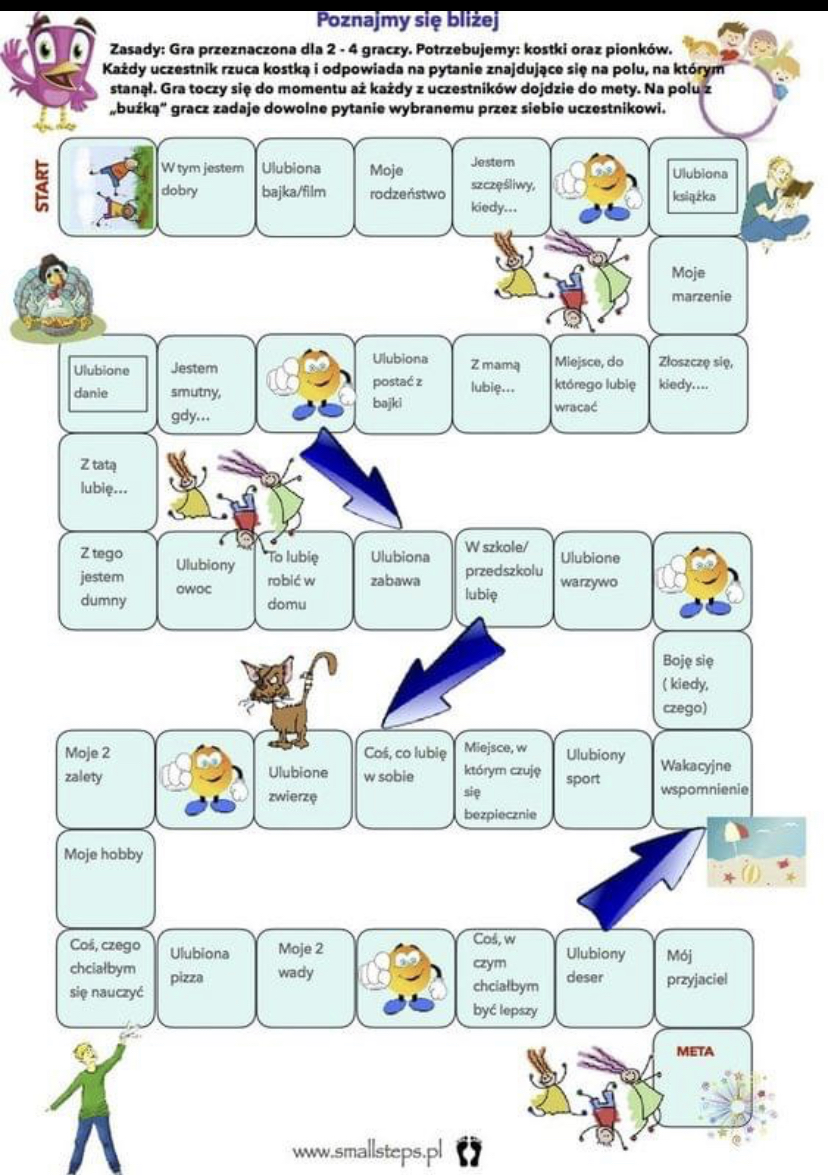 